DOCUMENT DE RECENSEMENT DES ACTIONS DE PROMOTION DE LA SANTÉ MENÉES SUR LE TERRITOIRE COMMUNALDispositif territorial « Commune en santé »Nom de la commune :Nombre d’habitants :Date du recensement des actions :Participants au recensement des actions :THÉMATIQUETHÉMATIQUEACTIONS MENÉES OU PRÉVUES SUR LE TERRITOIRE COMMUNAL(Intitulé de l’action)Non initiéeEn coursAchevéePORTEUR DE L’ACTION(commune, association…)1.Alimentation locale et équilibrée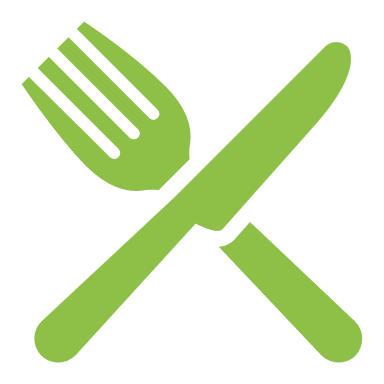 1.Alimentation locale et équilibrée1.Alimentation locale et équilibrée1.Alimentation locale et équilibrée2.Activité physique et les modes de vie actifs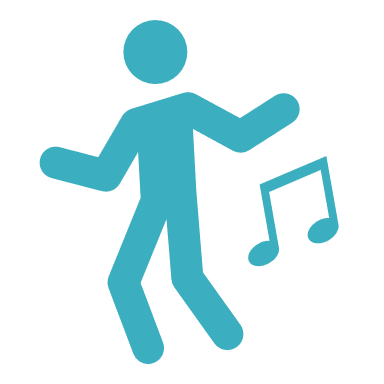 2.Activité physique et les modes de vie actifs2.Activité physique et les modes de vie actifs2.Activité physique et les modes de vie actifs3.Vie sans addiction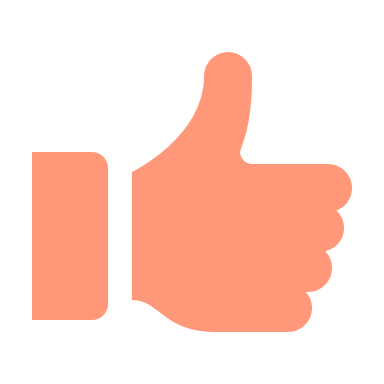 3.Vie sans addiction3.Vie sans addiction3.Vie sans addiction4.Bien-être de la communauté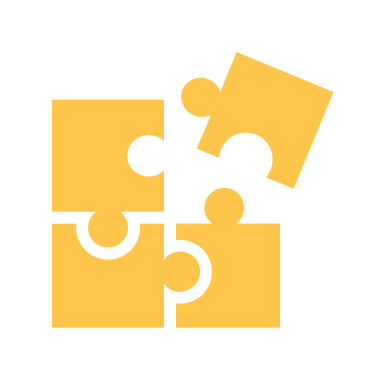 4.Bien-être de la communauté4.Bien-être de la communauté4.Bien-être de la communauté5.Protection de l'environnement 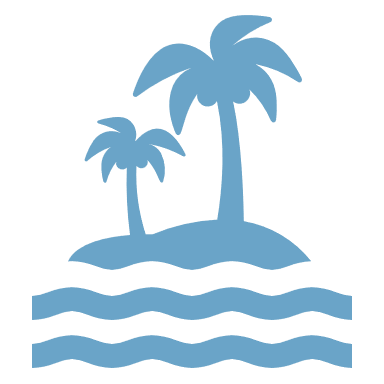 5.Protection de l'environnement 5.Protection de l'environnement 5.Protection de l'environnement 